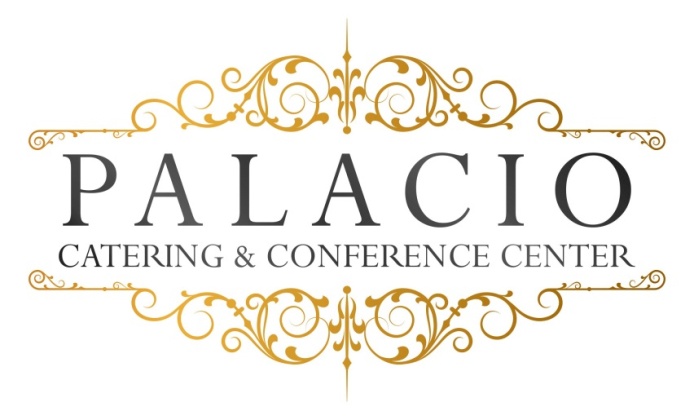 Buffet IMonday – Thursday ONLY$35.00 Plus NYS Tax & 20% Service per personDomestic meat & cheese Platter(Choose One of each)Choice of chickenMarsala- Francaise- PiccattaChoice of FishGrilled Salmon or Stuffed soleChoice of pasta- Pesto- ala vodka- AlfredoChef’s choice starch and vegetableRolls and butterHouse saladChef’s choice dessertSodaCoffee- tea – Decaf